МУНИЦИПАЛЬНОЕ БЮДЖЕТНОЕ ОБЩЕОБРАЗОВАТЕЛЬНОЕ УЧРЕЖДЕНИЕ «НОВОПОКРОВСКАЯ ШКОЛА»Открытый урок по русскому языку
в 3 классе

«Правописание непроизносимых согласных»УМК «Школа России»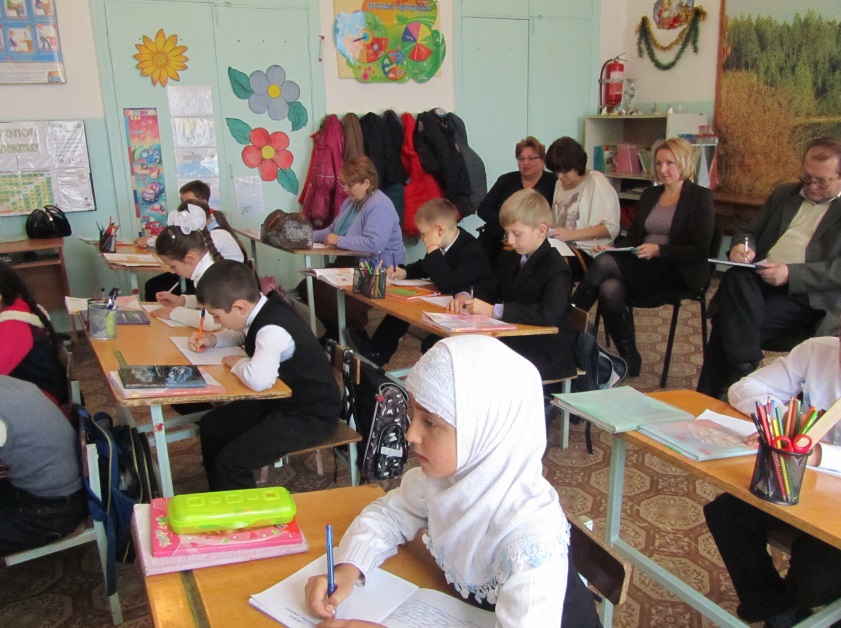 подготовила учитель начальных классов МБОУ «Новопокровская школа»Зекиряева Л.Н.	2015 годУМК «Школа России»Русский язык 3класс.Тема. «Правописание непроизносимых согласных в корне слова»Цель: учить грамотно писать слова с непроизносимыми согласными в корне слова.Задачи:формирование умения постановки орфографической задачи, связанной с  опознаванием орфограммы «непроизносимая согласная в корне слова»формирование умения решать орфографическую задачу, связанную с обозначением  непроизносимой согласной в корне слова ;способствовать формированию у учащихся осознанности в учебной деятельности, способности к самообразованию;развитие орфографической зоркости , познавательной активности , самостоятельности ;развитие речи детей и обогащение их словарного запаса ;развитие рефлексии и адекватной самооценки;Тип урока: урок ознакомления с новым материалом. Технология деятельностного подхода. Метод: проблемно - диалогический. Оборудование: учебник В.П.Канакина, В.Г. Горецкого, карточки с заданиями, карточки для самооценки.                                     Структура урокаОрганизация внимания учащихся. Психологический настройМозговой штурм.Каллиграфическая минутка.Проблемная ситуация со столкновением мнений учащихся.Открытие нового знания. Наблюдение за словами с непроизносимым            согласными.Поиск решения учебной проблемы.Мини-исследование. Групповая работа .Соотнесение своей точки зрения с научной.Подводящая беседа к формулированию правила.Самостоятельное формулирование правила. Первичное закрепление.Динамическая физминутка.Закрепление изученного.Устная работа.Работа в парах.Самостоятельная работа.Подведение итогов.Выводы и обобщения.2.Самооценка детей.Домашнее задание.Ход урока.Организация внимания учащихся. Психологический настрой. (диалог учителя и учащихся)- Дети, вам тепло? (Да!)- В классе светло? (Да!)- Прозвенел уже звонок? (Да!)- Уже закончился урок? (Нет!)-Только начался урок? (Да!)-Хотите учиться? (Да!)-Значит можно садиться!- Каким бы вы хотели видеть сегодня урок русского языка?Урок: ИнтереснымПознавательнымРазвивающимПлодотворным- Чтобы урок получился таким недостаточно действий одного учителя, необходима ваша помощь.- Какими должны быть на уроке ученики?Ученики:АктивныеДумающиеРаботоспособныеВнимательныеТворческиеДисциплинированные- Вы готовы быть такими?- В конце урока мы посмотрим, получился ли урок таким, каким мы его хотели видеть.Задания для нашего урока приготовила вам Мудрая Сова II.   Мозговой штурм:Главная часть слова (корень)Опасное место в слове (орфограмма)Третья буква алфавита (в)Звуки, которые могут свистеть, шипеть, шуметь, но не хочется им петь (согласные)Часть слова, которая стоит перед корнем (приставка)Какие буквы не обозначают звуков (ъ и ь)В какой части основы пишется ъ?В какой части основы пишется ь?На какие две группы можно разделить буквы  и л о д а т в юIII. Каллиграфическая  минуткаЗапишите согласные.Лдтв    Переставьте буквы местами и запишите новые сочетания буквЛдтв , Влдт, Твлд, ДтвлIV.  Новый материалЗадания от Мудрой Совы  [c’эрцэ]   Что интересного вы увидели в транскрипции слова СЕРДЦЕ?  Посчитайте сколько букв и сколько звуков в слове сердце?Как называется звук, который в слове не произносится? - Сформулируйте тему урока - Какова цель нашего урока? Иногда согласные играют с нами в пряткиОни не произносятся, но пишутся в тетрадке.Что же делать, как нам быть?Как проблему то решить?- Давайте вместе решим эту проблему!Подберите однокоренные словаСердцеСердечкоСердечный          Милосердие Составление алгоритма проверки правописания слов с непроизносимой согласной. - Определяем слабую позицию – наличие стечения согласных.- Подбираем однокоренные слова.- Выделяем корень в однокоренных словах.- Определяем проверочное слово, в котором согласные четко произносятся.- Записываем слово.Прочитайте пожалуйста пословицу: Сердце матери лучше солнца греет. 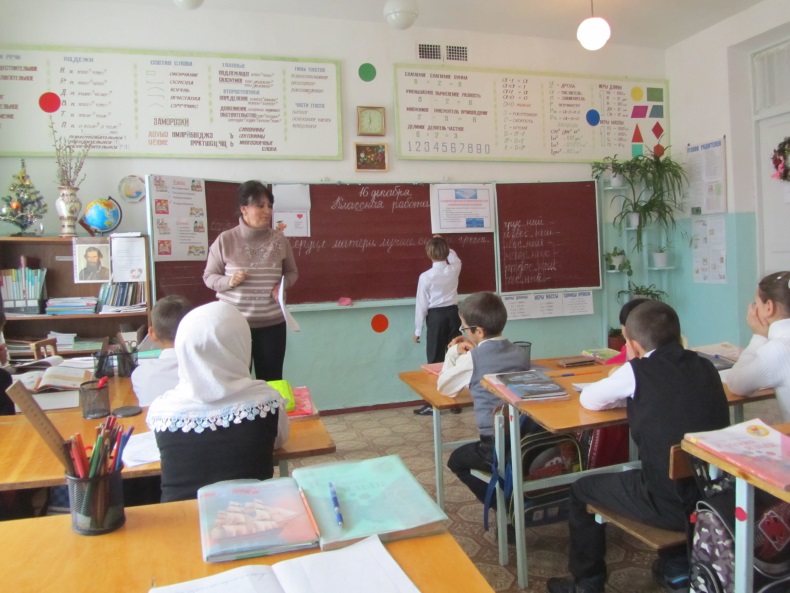 - Ребята, а вы заметили стечение каких согласных нам подскажет, что слово требует проверки?СТН     ЗДН     РДЦ      ЛНЦ      ВСТВ- Можно ли непроизносимые согласные назвать орфограммой? (Варианты ответов учащихся) Сделайте вывод.  (Если  мы встретили в слове стечение нескольких согласных звуков, то надо подобрать такое однокоренное слово, в котором эти согласные  четко  произносятся. Тогда  мы  узнаем, есть ли в слове непроизносимый согласный.)Запись слов с непроизносимой согласной и подбор проверочных слов.грус…ный 	           грустьизвес…ный 	известиемес…ный 	         местонаез…ник	            ездарадос…ный   	радостьярос…ный 	         яростьчес…ный 	          честь ( Дети записывают поочередно на доске и в тетради эти слова)V. Мини-исследование Поиск решения учебной проблемы методом подводящего диалога.Работа в группах.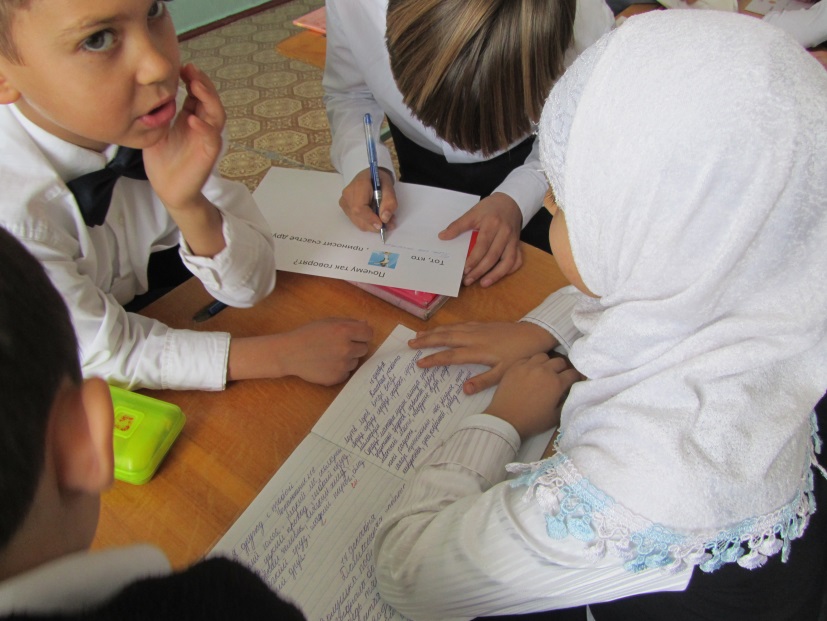 Сочетания    сн – знЧудес.но , прекрас.но, вкус.но, ужас.но, опас.но, напрас.но, небес.ный, тесный.Безобразный, любезный, железный серьезный, алмазный.-Определить, всегда ли надо писать в словах непроизносимые согласные?Вывод: В сочетаниях сн-зн буква т не пишется.(Есть слова, где  нельзя  подобрать  проверочное  слово, следует  запомнить  его  написание).VI. Физминутка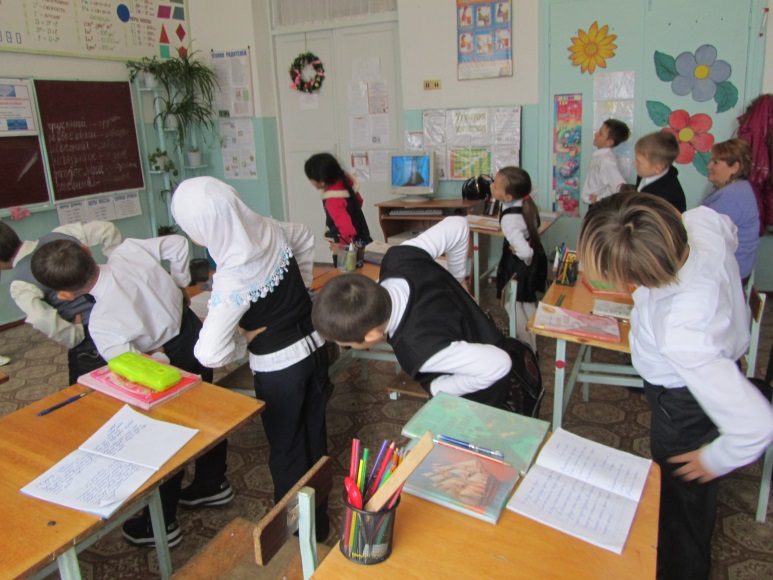 Игра “Хлопай-топай”.- Я называю слова. Если я назову слово, в котором есть непроизносимая согласная, вы хлопаете в ладоши. Если в слове нет непроизносимой согласной, вы подпрыгиваете на месте.Тростник, устный, страна, сердце,  земля, местность, вечер , гигантский, опасный, солнце, голос, обед, счастливый, звёздный, знаменитый, дорога.VII. Закрепление изученногоЗамените прилагательным  и запишите в тетради ( один ученик на задней стороне доски пишет слова, а дети в тетради под мою диктовку) Сахар из тростника                            Тростниковый  Небо со звездами                                Звездное  Человек , получивший                        Известный  известностьПирог с капустой	                                  Капустный Завод-гигант	                ГигантскийДень радости	                                  Радостный Дополните предложение  (в тетради) Как ярко светит  …!  (солнце)Как радостно бьется …!  ( сердце)Какой веселый был …  ! (праздник)Какой я …!    (радостный)Работа в группе ( пословицы) Почему так говорят?1.Зимой солнце светит, но не греет.2. В большом сердце и далёкое близко.3. Тот, кто счастлив, приносит счастье и другим. работа по учебнику…             стр. 118 упр. 224, 225                                                                                                                                                                                                                                                                    VIII. Итог урока -Что нового узнали на уроке?- Какую задачу ставили?-Удалось ли решить?Самооценка детей.Кого мы можем сегодня выделить? Какую оценку мы ему поставим.IX.Домашнее задание стр. 118 упр. 226 (распечатать с объяснением)Я могу объяснить, какие согласные звуки называются непроизносимыми.Использовал правило, чтобы не ошибиться в написании слов. В паре помогал подбирать проверочные слова. Внимательно слушал учителя, одноклассников . Активно работал на уроке и правильно отвечал на вопросы . Фамилия Имяоценка